July Lunch Menu 2019MondayTuesdayWednesdayThursdayFriday1Turkey Hot Dogs and Baked BeansDiced PeachesMilk2Deli Style Ham Sandwichon Whole Wheat BreadSteamed CarrotsFresh Cut BananasMilk3Cheese PizzaApple Juice4CLOSED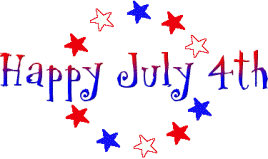 5CLOSED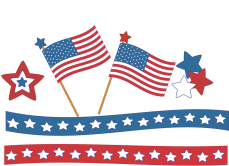 8Whole Wheat Chicken NuggetsGreen BeansApplesauceMilk9Sliced Turkey Sandwichon Whole Wheat BreadTater TotsFresh Cut BananasMilk10Golden Brown Fish SticksTossed SaladStrawberry YogurtMilk11Cheese QuesadillaSteamed CornFruit CocktailMilk12Cheese PizzaApple Juice15Whole Wheat Macaroni and CheeseSteamed PeasDiced PineappleMilk16Sliced Chicken Sandwichon Whole Wheat BreadVegetable MedleyFresh Cut BananasMilk17Swedish Turkey Meatballs with GravyMashed PotatoesMandarin OrangesMilk18Deli Style Ham Sandwich on Whole Wheat BreadSweet Potato FriesDiced PearsMilk19Cheese PizzaApple Juice22Spaghetti w/ WholeWheat PastaSteamed CornFruit CocktailMilk23Grilled Cheese Sandwichon Whole Wheat BreadGreen BeansFresh Cut BananasMilk24Corn Dog NuggetsTossed SaladDiced PeachesMilk25Sliced Turkey Sandwich on Whole Wheat BreadPeas & CarrotsApplesauceMilk26Cheese PizzaApple Juice29Turkey Hot Dogs and Baked BeansDiced PearsMilk30Deli Style Ham Sandwich on Whole Wheat BreadTater TotsFresh Cut BananasMilk31Whole Wheat Chicken NuggetsMashed PotatoesStrawberry YogurtMilk1Sliced Chicken onon Whole Wheat BreadSteamed CarrotsDiced PineappleMilk2Cheese PizzaApple Juice